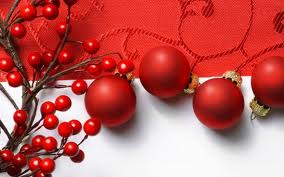 St  Olav  31.12.2012НапиткиКлюквенный морсВода минеральная без газаПриветственный коктейль Vana Tallinn 12 cl, детяммолочный коктейль с клубникойШампанское в полночь 12 cl * 2Водка 4 сl повышаем градус и настроение после полуночиКофе,чайХолодный столБаклажаны фаршированные грецким орехом 50 грСалат столичный с куриной грудкой и зеленью 100 грСалат Греческий с Фета сыром и песто соусом 100 грДомашние соленья с корнишонами, коктейльным луком имаринованными грибочками 100 грЛосось соленый с лимоном, маслинами и зеленью поспец.рецепту от шеф повара 75 грМясной рулет из свинины с черносливом 50 грХолодец из разных сортов мяса 50 грГорячееБуженина томленая в смеси перцев и французской горчице200 грСтейк из лосося с томатно укропным соусомГарнирЗапеченый картофель 150 грРис басмати с 150 грДесертКорзина с мандаринамиПраздничный торт с фейерверком от лучшего кондитераСтарого Таллинна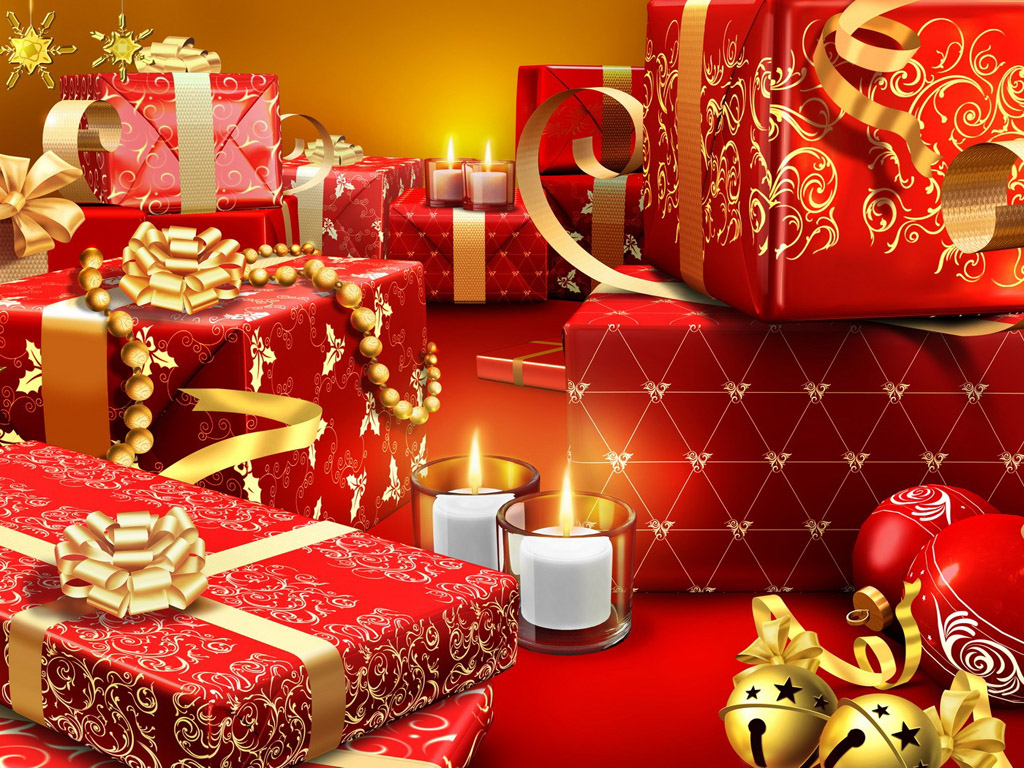 